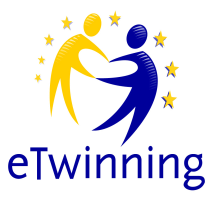 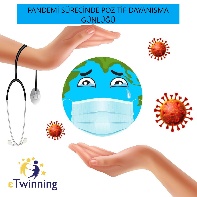 ‘’PANDEMİ SÜRECİNDE POZİTİF DAYANIŞMA GÜNLÜĞÜ’’ eTwinning PROJEMİZPandemi sürecinde olsak bile okuyan, düşünen, araştıran, tartışan ve bir ürün ortaya koyabilme becerisine sahip bireylerle üretmek o topluma ve dünyaya yön vermektedir. Küresel salgın sebebiyle online eğitim sürecine geçen öğrencilerimizin 21. Yüzyılın kaçınılmaz gerçeği olan eğitim alanında ve birçok alanda teknolojinin kullanıldığı çağdaş uygarlık yarışında ülkemizin geride kalmaması için pozitif dayanışma ile biz eğitimciler olarak “PANDEMİ SÜRECİNDE POZİTİF DAYANIŞMA GÜNLÜĞÜ”  projemizle üzerimize düşen görev ve ilkeleri yerine getirebilmesi, öğrencilerimizdeki çaba ve potansiyeli harekete geçirmek görevlerimiz arasında yer almaktadır. Bu gerekçeler çerçevesinde öğretim süreçlerinde de öğretmenlerimiz göstermiş olduğu çaba ve potansiyelin kullanımını sağlamak üzere e-Twinning platformunda “PANDEMİ SÜRECİNDE POZİTİF DAYANIŞMA GÜNLÜĞÜ”   projesini hazırladık. Projemiz Türkiye’nin farklı illerinden Mehtap TEMİZYÜREK	Aysel İbrahim Akınal Güzel Sanatlar Lisesi (GAZİANTEP)Ahsen ÇINAR		Ayten Kemal Akınal Anadolu Lisesi (GAZİANTEP)Ömer Faruk ÇİÇEK		Yavuz Selim Anadolu İmam Hatip Lisesi (SAMSUN)Hatice ÇİÇEK			Gelemen Mesleki ve Teknik Anadolu Lisesi (SAMSUN)Hayriye BAŞOL		Ergin Ağaç Mesleki ve Teknik Anadolu Lisesi (BURSA)Feride GÖKALP		Şehit Ahmet Yıldız Anadolu Lisesi (İSTANBUL)Ümmü Gülsüm KAVRAZ	Perşembe Şehit Ceyhun Aslantürk M.T.A.L (ORDU)Halime YEŞİL	75. Yıl Mesleki Ve Teknik Anadolu Lisesi (SAMSUN)Aslı CÜRE 	Canik Anadolu Lisesi (SAMSUN)Şenol ÖZEL	Dolapoğlu Anadolu Lisesi (KONYA)10 ortak lise öğretmeni ve 83 öğrencinin katılımlarıyla oluşturulmuştur. Projemizin ana fikri pandemi sürecinde bizi en çok etkileyen bir günü ve duygularımızı anlattığımız günlükleri derleyerek “PANDEMİ SÜRECİNDE POZİTİF DAYANIŞMA GÜNLÜKLERİ’’ adında bir e-Kitap oluşturmaktır. Projemiz süresince proje ortaklarımızla çevrimiçi toplantılar yaparak, etkinlikler planlayarak,  ilgi, yetenek, hobilerimizi paylaşarak iletişimimizi daha da kuvvetlendirmeyi, eğlenerek öğrenmeyi böylece pozitif dayanışma kurmayı hedefliyoruz. Aynı zamanda okulumuzu ve yaşadığımız şehri de proje ortaklarımızla paylaşarak okulumuzu ve ilimizi en iyi şekilde tanıtmak da hedeflerimiz arasındadır.